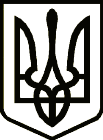 УкраїнаНОВГОРОД – СІВЕРСЬКА МІСЬКА РАДАЧЕРНІГІВСЬКОЇ ОБЛАСТІ(двадцять дев'ята сесія VII скликання)РІШЕННЯ08 червня 2018 року                                                                                            № 582      Про внесення змін до рішення24-ої сесії міської ради VII скликаннявід 11 жовтня 2017 року № 464	Розглянувши звернення ФОП Сергієнко Олександри Миколаївни від      23 квітня 2018 року, вхідний номер 1259/01-02, керуючись ст. ст. 25, 26, 59 Закону України «Про місцеве самоврядування в Україні»,  міська рада ВИРІШИЛА:	1. Внести зміни до рішення 24-ої сесії міської ради VII скликання від 11 жовтня 2017 року № 464 «Про надання дозволу на укладання договорів встановлення особистих строкових сервітутів щодо земельних ділянок» виклавши підпункт 1.1. пункту 1.  в такій редакції:«1.1. ФОП Сергієнко Олександрі Миколаївні на укладання договорів встановлення особистих строкових сервітуту щодо земельних ділянок під розміщення тимчасових споруд (торгівельно-зупинковий комплекс) для провадження підприємницької діяльності :1.1.1. В районі магазину «Техномайстер» по вулиці Князя Ігоря, 13 (згідно викопіювання) площею 0,0010 га, терміном на один рік та встановити плату в розмірі 12 (дванадцять) відсотків від нормативної грошової оцінки земель міста Новгород-Сіверський;1.1.2. В районі житлового будинку № 13 по вулиці Шевченка (згідно викопіювання) площею 0,0024 га, терміном на один рік та встановити плату в розмірі 12 (дванадцять) відсотків від нормативної грошової оцінки земель міста Новгород-Сіверський;1.1.3. В районі житлового будинку № 18-А  по вулиці Шевченка (згідно викопіювання) площею 0,0024 га, терміном на один рік та встановити плату в розмірі 12 (дванадцять) відсотків від нормативної грошової оцінки земель міста Новгород-Сіверський;1.1.4. В районі магазину «Бджілка» по вулиці І. Богуна, 106-А (згідно викопіювання) площею 0,0024 га, терміном на один рік та встановити плату в розмірі 12 (дванадцять) відсотків від нормативної грошової оцінки земель міста Новгород-Сіверський.»	2. Контроль за виконанням рішення покласти на постійну комісію міської ради з питань земельних відносин та екології. Міський голова                                                                                     О. Бондаренко 